KaitiakitangaYou will find the full activity and teacher support here.Use the articles Kaitiakitanga and mana whakahaere and Understanding kaitiakitanga to learn more about kaitiakitanga.Consider what kaitiakitanga means to you. Draw an illustration or digital representation of your ideas. An example is provided below.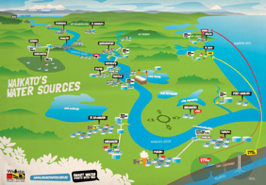 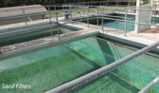 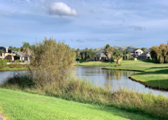 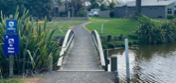 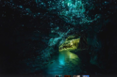 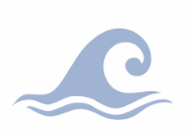 